            March 16, 2022Journal Entry #63ART THINK:  How did your #7 turn out?  What worked well?  What did you learn?ANNOUNCEMENTS/REMINDERS:All Late work must be to me by TODAY!Visit the All-State High School art show (Springville Museum of Art) for extra credit (now until March 25)!  OBJECTIVES:CRITIQUEBegin #8 Sustained Investigation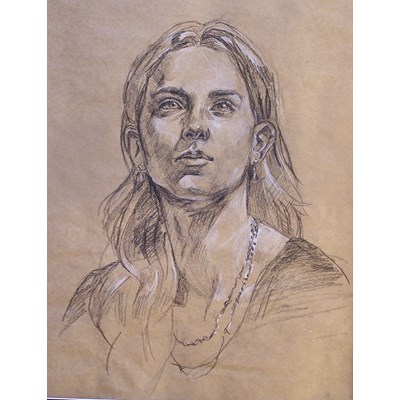 